Resoluciones #206 - #230Resoluciones #206 - #230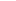 